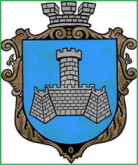 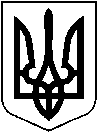 УКРАЇНАХМІЛЬНИЦЬКА МІСЬКА РАДАВІННИЦЬКОЇ ОБЛАСТІВиконавчий комітетР І Ш Е Н Н Я                                                                                   від  28 вересня 2023 р.                                                                        №550Про внесення змін до рішення виконавчого комітету Хмільницької міської ради від 07.09.2023 року №490 «Про встановлення поточнихіндивідуальних технологічних нормативів використання питної води для КП «Хмільникводоканал»            Розглянувши лист КП  «Хмільникводоканал» від 14.09.2023 року №01-14/274  щодо внесення змін до рішення виконавчого комітету Хмільницької міської ради від 07.09.2023 року №490 «Про встановлення поточних індивідуальних технологічних нормативів використання питної води для КП «Хмільникводоканал»,  відповідно до ст.29 Закону України «Про питну воду та питне водопостачання», «Порядку розроблення та затвердження технологічних нормативів використання питної води підприємствами, які надають послуги з централізованого водопостачання та/або водовідведення», затвердженого Наказом Міністерства регіонального розвитку, будівництва та житлово-комунального господарства України від 25.06.2014 року  № 179, керуючись  ст. 9 Закону України «Про правовий режим воєнного стану», ст. ст. 30, 52 та 59 Закону України «Про місцеве самоврядування в Україні», виконавчий комітет міської радиВ И Р І Ш И В:1.Внести зміни до рішення виконавчого комітету Хмільницької міської ради від 07.09.2023 року №490 «Про встановлення поточних індивідуальних технологічних нормативів використання питної води для КП «Хмільникводоканал», а саме, пункт 1 викласти в наступній редакції:«1.Встановити поточні індивідуальні технологічні нормативи використання питної води  КП «Хмільникводоканал»: - у водопровідному господарстві втрати води - 226,91 м. куб. / 1000 м куб. піднятої води- витрати води – 132,93 м. куб./1000 м. куб. піднятої води - в каналізаційному господарстві -13,42 м. куб. /1000 м. куб. пропущених стоків.»2. Загальному відділу міської ради у документах постійного зберігання зазначити факт та підставу внесення змін, відповідно цього рішення.3. Дане рішення вступає в дію з моменту його офіційного оприлюднення.4. Контроль за виконанням цього рішення покласти на заступника міського голови з питань діяльності виконавчих органів міської ради Редчика С.Б.Міський голова                                                                 Микола ЮРЧИШИН